Publicado en  el 10/12/2015 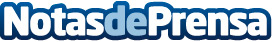 En el aeropuerto de Los Ángeles pasean perros para relajar a los viajerosDatos de contacto:Nota de prensa publicada en: https://www.notasdeprensa.es/en-el-aeropuerto-de-los-angeles-pasean-perros Categorias: Viaje Mascotas Turismo http://www.notasdeprensa.es